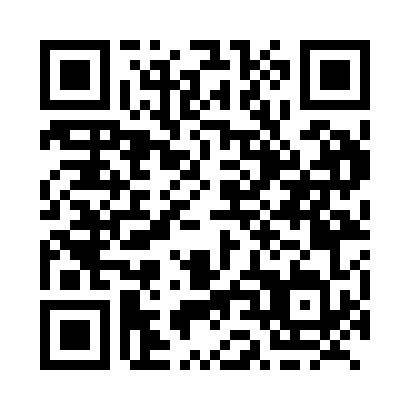 Prayer times for Dingwall, Nova Scotia, CanadaWed 1 May 2024 - Fri 31 May 2024High Latitude Method: Angle Based RulePrayer Calculation Method: Islamic Society of North AmericaAsar Calculation Method: HanafiPrayer times provided by https://www.salahtimes.comDateDayFajrSunriseDhuhrAsrMaghribIsha1Wed4:065:4612:596:018:139:532Thu4:045:4412:596:028:149:553Fri4:025:4312:596:038:169:574Sat4:005:4112:596:048:179:595Sun3:585:4012:596:058:1810:016Mon3:555:3812:586:058:1910:037Tue3:535:3712:586:068:2110:058Wed3:515:3512:586:078:2210:079Thu3:495:3412:586:088:2310:0910Fri3:475:3312:586:088:2510:1111Sat3:455:3112:586:098:2610:1212Sun3:435:3012:586:108:2710:1413Mon3:415:2912:586:118:2810:1614Tue3:395:2712:586:118:3010:1815Wed3:375:2612:586:128:3110:2016Thu3:355:2512:586:138:3210:2217Fri3:335:2412:586:148:3310:2418Sat3:325:2312:586:148:3510:2619Sun3:305:2212:586:158:3610:2820Mon3:285:2112:586:168:3710:3021Tue3:265:2012:596:168:3810:3222Wed3:245:1912:596:178:3910:3423Thu3:235:1812:596:188:4010:3624Fri3:215:1712:596:188:4110:3725Sat3:205:1612:596:198:4210:3926Sun3:185:1512:596:208:4310:4127Mon3:165:1412:596:208:4410:4328Tue3:155:1312:596:218:4510:4429Wed3:145:1312:596:218:4610:4630Thu3:125:121:006:228:4710:4831Fri3:115:111:006:238:4810:49